CURRICULUM VITAE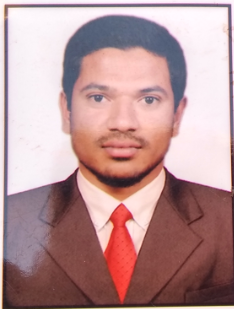 Career Objective:Seeking a position to utilize my abilities and skills in the Industries that professional growth while being resourceful, flexible and innovative. To work in a competitive world by making the best use of my skills and capabilities.Career Summary: Invoice processing in accordance with the requirement of Service Level Agreement agreed by clients.Processing the invoices for European countries like UK, Italy ,Portugal,Germany and Poland etc.Processing of normal, and critical payments like urgent Payments promptly, accurately and efficiently.Assisted lead cashier in execution of merchandizing and billing operations. Processed merchandise and ensured stock availability on the assigned floor.
• Guided customers and provided them with highest quality of customer service
• Ensured loss prevention procedures.
• Stocked merchandise in check stand area.Day to day preparation of reports and sending it to the concern department.Make use of oracle and tally applications for bill postings.Work Experience:Assigned Role:Work with multiple tools like – SAP, Oracle, Tally ERP.9.Roles & Responsibilities:Appreciated by management for Hard Work and Dedication Supporting the team.Making reversals and corrections for invoices posted incorrectly.Make use of SAP accounting software for proceesing the payments .Processing of PO (MM) and Non-PO (FI) invoices.Verification of critical payments and high value payments which are more than 10K and 100k invoices.Qualification:B COM  from Bangalore University with 74%2nd P.U.C in 2012 from KEB 86.33%10th in 2010 from KSEEB with 50% Declaration:I undersigned hereby declare that the information given above is true to the best of my knowledge, information and belief. I also assure you that if given an opportunity to join in your esteem organization. I will discharge my duty with sincerity and honesty to the satisfaction of my superiors.NIZAM COMPANYDESIGNATIONEXPERIENCEYear 	LOCATIONVodafone south india ltdCashier cum accountant13 months2015-2016Bangalore, IndiaHewlett packardFinancial associate12 months2017-2018Bangalore, India